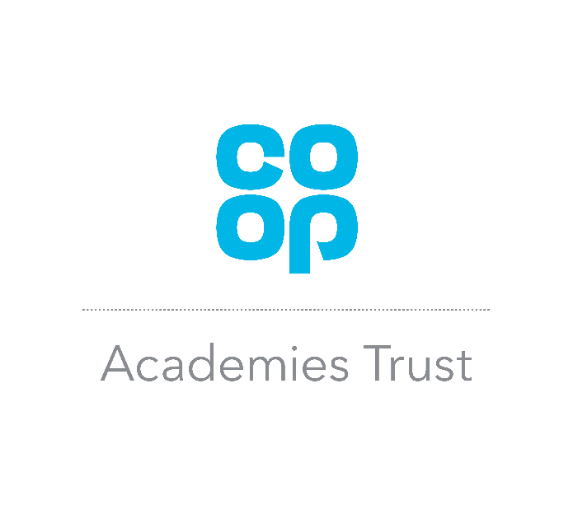 Co-op Academy Princeville - BradfordJob DescriptionSpecial Needs Teaching Assistant – Early YearsBand 4 SCP 3-4Prime objectives of the post:To support the role of teachers and other professionals by undertaking work, care and support programmes which enables access to learning for all children.  To support the class teacher in the management of children in the classroom ensuring all statutory requirements are met.Knowledge and Skills: See personal attributes required listRANGE OF DUTIES:Assist in maintaining good discipline of pupils throughout school, using initiative in all matters related to the behaviour, safety, mobility, hygiene and well-being of pupils working within established proceduresRecognise and challenge any incidents of racism, bullying, harassment, victimisation and any form of abuse of equal opportunities, complying with the Academy policy and proceduresDeal with any issues, problems or emergencies that may arise in line with Academy policies and procedures, liaising with colleagues as necessaryAct as a role model, establishing productive and constructive working relationships with pupils, setting examples and high expectations, supporting difference and ensuring all pupils have equal access to opportunities to learn and developHave the ability to cope with the requirements of the role which may include working with pupils who have emotional, behavioural or physical difficultiesUndertake structured and agreed learning activities and teaching programmes appropriate to the needs of the pupils, considering diversity e.g. language, culture, race and religionSupervise and support pupils consistently, recognising and responding to the individual needs of each child whilst enduring their safety and education in the AcademyAssist with the development and implementation of Individual Education Plans and Personal Care programmes, attending to the pupil’s personal needs with the correct use of resources and care materials, paying attention to social, health, physical and welfare matters as well as high standards of cleanliness and hygiene e.g. washing, dressing, toileting and mobilityIt may be necessary to be able to physically assist pupils in line with Academy policies and proceduresPromote and reinforce inclusion, acceptance and integration of all pupilsSet challenging expectations, promote self-esteem and encourage pupils to act independently as appropriate as well as interact and work with othersTake responsibility for the care, preparation, maintenance and use of equipment, assisting pupil’s in using it, clearing and storing after useWill be aware of pupil progress and monitor/record progress against learning objectives and provide comprehensive feedback to teachers and parentsPromote positive values, attitudes and behaviour and support the teacher in managing thisDeal promptly with conflicts and issues (including those involving restraint) and report challenging behaviour in line with the established policyGather information from parents and report to teachers as appropriate, considering parental concerns, dealing with them sensitively under direction of the teacherSupport pupils in the use of ICT in learningParticipate in performance development, identifying training needs and taking steps to address any needsINTEGRITY:We expect our students, staff, parents and governors to act with integrity at all times. Day to day, this means courteous and positive communications with each other, always being honest with themselves and others, and representing themselves and the Trust at all times in a truly positive way. This forms part of our ethos.CHILD PROTECTION AND SAFEGUARDING:Ensure that the child protection policies and procedures adopted by the Governing Body and Co-op Academies Trust are fully implemented and followed by all staff. Ensure that sufficient resources and time are allocated to enable staff to discharge their Child Protection related responsibilities effectively. OUR POLICIESThe postholder will fully support and champion, Child Protection, Equality and Diversity, Safeguarding and the Prevent agenda at all times, as appropriate. NOTES This job description allocates duties and responsibilities but does not direct the amount of time to be spent carrying each of them out.  The job description is not necessarily a comprehensive definition of the post. It will be reviewed at least once each year and it may be subject to modification or amendment at any time, after consultation with the post holder.The post holder should be available to work during school hours during term time and have a willingness to be flexible as may be required to attend staff meetings or training sessions outside of the usual hours.  The post holder should be able to perform all duties and tasks with reasonable adjustments, where appropriate, in accordance with the Equality Act and must be legally entitled to work in the UK.Personal attributes required (based on job description):AttributesAll attributes are essential, unless indicated below as ‘desirable’How measured, e.g application form (A), interview (I)Qualifications:GCSE Maths and English (grade 4/C or above) or equivalent e.g. Adult Literacy/Numeracy at level 1Other relevant qualifications relating to the post e.g. Level 2 NVQ in Health/Childcare, first aid qualificationEvidence of further training and development and/or a willingness to participate in further training and development e.g. Team Teach, Moving and Handling, Special Educational NeedsDesirableAAA/IExperience:Experience of working in a teamExperience of working with children with special needsExperience of working with or caring for children of primary school ageProvide evidence of having previously spoken to customers at an Intermediate Threshold LevelDesirableDesirableA/IA/IA/IA/ISkills, Ability, Knowledge:Good communication skillsGood numeracy/literacy skillsBasic ICT skillsAn understanding of the needs of a multicultural societyAn outline understanding of relevant policies and legislationAn understanding of the issues relating to pupils who have additional and special educational needsKnowledge of childcareAwareness of child developmentAbility to relate well to children and adultsAbility to work constructively as part of a teamAbility to remain calm under pressureDemonstrate a commitment to working with primary school age childrenDemonstrate good interpersonal skills and effective listening skillsMaintain confidentiality in all matters relating to the AcademyPersonal Qualities:Understands and is committed to the co-operative valuesHighly motivated and reliableTactful and diplomatic